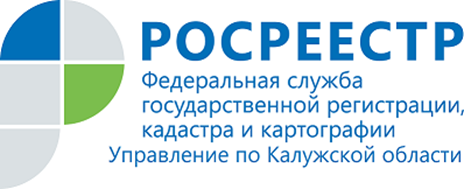 ПРЕСС-РЕЛИЗ15.07.2020Неделя кадастрового инженераРосреестр в преддверии Дня кадастрового инженера (24 июля) запускает акцию «Неделя кадастрового инженера».Акция «Неделя кадастрового инженера» пройдет с 20 по 24 июля 2020 года во всех субъектах Российской Федерации на базе территориальных подразделений Росреестра.Росреестром запланирована организация горячих линий и обучающих вебинаров, оказание консультативной помощи профессиональному сообществу и гражданам, фотоакции, а также викторины, опросы и тематические публикации в социальных сетях. В рамках проведения акции Управлением Росреестра по Калужской области запланированы «горячая линия» в режиме телефонной консультации и видеоконференция со специалистами по актуальным вопросам кадастровой деятельности.Официальный хештег акции #КадастровымИнженерамОтРосреестра.День кадастрового инженера традиционно отмечается 24 июля. Дата выбрана не случайно – в этот день в 2007 году был принят Федеральный закон № 221-ФЗ «О государственном кадастре недвижимости», во многом изменивший систему учета недвижимого имущества. Именно этим законом введено такое понятие, как «кадастровый инженер». С идеей учреждения профессионального праздника выступила Саморегулируемая организация Некоммерческое партнёрство «Кадастровые инженеры», и вот уже на протяжении 12 лет этот праздник отмечается исполнителями кадастровых работ в России. Кадастровый инженер сегодня – это специалист, обладающий широким спектром знаний в геодезической, землеустроительной, оценочной и других областях. В рамках осуществления своей профессиональной деятельности специалисты проводят работы по технической инвентаризации и подготовке технического плана объекта недвижимости, а также по межеванию, определению координат границ участка и составлению межевого плана. На сегодняшний день Реестр кадастровых инженеров на официальном сайте Росреестра включает в себя практически 40 000 специалистов.Об Управлении Росреестра по Калужской областиУправление Федеральной службы государственной регистрации, кадастра и картографии (Росреестр) 
по Калужской области является территориальным органом федерального органа исполнительной власти, осуществляющим функции по государственной регистрации прав на недвижимое имущество и сделок с ним, землеустройства, государственного мониторинга земель, а также функции по федеральному государственному надзору в области геодезии и картографии, государственному земельному надзору, надзору за деятельностью саморегулируемых организаций, организации работы Комиссии по оспариванию кадастровой стоимости объектов недвижимости. Осуществляет контроль за деятельностью подведомственного учреждения Росреестра - филиала ФГБУ «ФКП Росреестра» по Калужской области по предоставлению государственных услуг Росреестра. Исполняющая обязанности руководителя Управления Росреестра по Калужской области – Людмила Димошенкова.http://rosreestr.ru/ Контакты для СМИ: +7(4842) 56-47-85 (вн.123), 56-47-83